煤矿用制氮机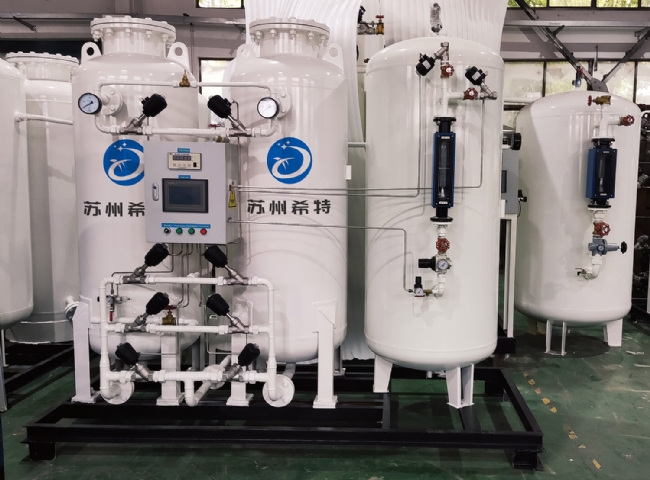 利用制氮机系统实现煤矿惰性气体的安全规定氮气在采矿业中的主要应用是熄灭煤矿火灾。然而，最新的法规要求矿工在矿井中的废弃/工作区安装的密封装置不足时，必须对其进行惰化。扑灭煤矿火灾的关键举措是将可燃气体的氧含量降低到爆炸下限（LEL）以下。特种泡沫有时会注入氮气，以帮助密封空气进入火场，并在达到LEL后帮助冷却煤烬的表面。需要连续注入数天，在某些情况下甚至数月。将氮气拉到采矿地点或使用氮气，成本很高，而且会产生安全问题。一个更可靠和更具成本效益的方法是通过利用强大的Gaztron制氮系统在现场生成氮气。使用氮气的特点和好处。符合任何纯度规格的工程化N2气体生成解决方案设计的N2发生器可以满足所需的流速希特发生器可以方便地运输到现场，安装简单消除了与N2供应相关的持续成本适用于直接注射或作为泡沫的载气以保持惰性气氛由希特提供项目工程和设计支持24小时的安装后服务和支持Gaztron Engineering Pvt Ltd制氮机适用于高压，有以下型号可供选择设备容量范围 - 5至1000 Nm3/Hr.氮气纯度-高达99.9998%。平衡氧含量 - 5至0.5%。露点范围 - 20至-40摄氏度                        排放压力 - 5至25公斤/平方厘米